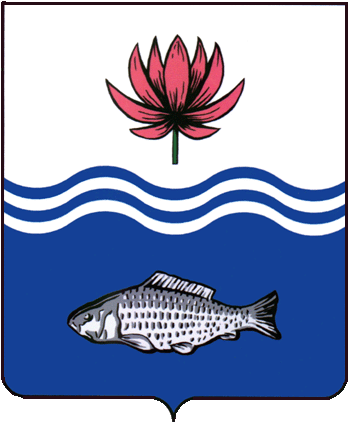 АДМИНИСТРАЦИЯ МО "ВОЛОДАРСКИЙ РАЙОН"АСТРАХАНСКОЙ ОБЛАСТИПОСТАНОВЛЕНИЕО закреплении на праве оперативногоуправления автомобиля MITSUBISHI PAERO, г/н т106тт30               Руководствуясь ст.ст. 296 и 299 Гражданского кодекса Российской Федерации, Уставом муниципального образования «Володарский район», администрация МО «Володарский район»ПОСТАНОВЛЯЕТ:1.Закрепить на праве оперативного управления за администрацией муниципального образования «Володарский район» автомобиль MITSUBISHI PAERO, (далее именуемое имущество).2.Право оперативного управления на имущество возникает у администрации с момента его передачи из казны муниципального образования «Володарский район». 3.Администрации муниципального образования «Володарский район»:3.1.Принять имущество по акту приема-передачи в установленном порядке.3.2.Внести соответствующие изменения в данные бухгалтерского учета.4.Старшему инспектору администрации МО «Володарский район» Успановой Р.Р. внести необходимые изменения в Реестр муниципального имущества муниципального образования «Володарский район».5.Настоящее постановление вступает в силу со дня его подписания.И.о. главы администрации 					Д.В.Курьяновот 15.02.2022 г.N 218